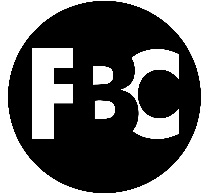 #3 – Big Plans for Your LifeStudents Pastor Nick JonesFoothillsBibleChurch.org/sermons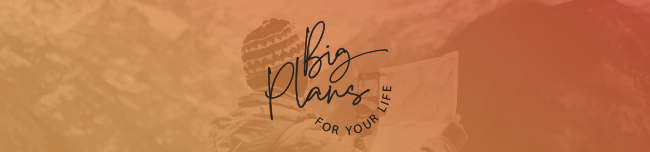 September 27, 2020GideonGod’s big plans involve moving from doubt to faith.Judges 6:12-1612 And the angel of the Lord appeared to him and said to him, “The Lord is with you, O mighty man of valor.” 13 And Gideon said to him, “Please, my lord, if the Lord is with us, why then has all this happened to us? And where are all his wonderful deeds that our fathers recounted to us, saying, ‘Did not the Lord bring us up from Egypt?’ But now the Lord has forsaken us and given us into the hand of Midian.” 14 And the Lord[a] turned to him and said, “Go in this might of yours and save Israel from the hand of Midian; do not I send you?” 15 And he said to him, “Please, Lord, how can I save Israel? Behold, my clan is the weakest in Manasseh, and I am the least in my father's house.” 16 And the Lord said to him, “But I will be with you, and you shall strike the Midianites as one man.”God’s big plans involve moving from doubt to faith.JUDGES 6:36-4036 Then Gideon said to God, “If you will save Israel by my hand, as you have said, 37 behold, I am laying a fleece of wool on the threshing floor. If there is dew on the fleece alone, and it is dry on all the ground, then I shall know that you will save Israel by my hand, as you have said.” 38 And it was so. When he rose early next morning and squeezed the fleece, he wrung enough dew from the fleece to fill a bowl with water. 39 Then Gideon said to God, “Let not your anger burn against me; let me speak just once more. Please let me test just once more with the fleece. Please let it be dry on the fleece only, and on all the ground let there be dew.” 40 And God did so that night; and it was dry on the fleece only, and on all the ground there was dew.JUDGES 7:13-15a13 When Gideon came, behold, a man was telling a dream to his comrade. And he said, “Behold, I dreamed a dream, and behold, a cake of barley bread tumbled into the camp of Midian and came to the tent and struck it so that it fell and turned it upside down, so that the tent lay flat.” 14 And his comrade answered, “This is no other than the sword of Gideon the son of Joash, a man of Israel; God has given into his hand Midian and all the camp.” 15 As soon as Gideon heard the telling of the dream and its interpretation, he worshiped. And he returned to the camp of Israel and said, “Arise, for the Lord has given the host of Midian into your hand.”God’s big plans involve moving from faith to action.JUDGES 7:15b-1815 As soon as Gideon heard the telling of the dream and its interpretation, he worshiped. And he returned to the camp of Israel and said, “Arise, for the Lord has given the host of Midian into your hand.” 16 And he divided the 300 men into three companies and put trumpets into the hands of all of them and empty jars, with torches inside the jars. 17 And he said to them, “Look at me, and do likewise. When I come to the outskirts of the camp, do as I do. 18 When I blow the trumpet, I and all who are with me, then blow the trumpets also on every side of all the camp and shout, ‘For the Lord and for Gideon.’”God’s big plan is to move someone else from doubt to faith.JUDGES 8:28 28 So Midian was subdued before the people of Israel, and they raised their heads no more. And the land had rest forty years in the days of Gideon.There is someone in your life right now God wants to move from doubt to faith.How many people would come to know God’s Big Plan for their lives if I moved in faith?Share God’s big plan for your life with the church prayer team by texting 303-647-3233. It can be anonymous, or you can share your name. We want to encourage you and walk with you in this journey. Growth Group QuestionsSunday, September 27, 2020FoothillsBibleChurch.org/growth-groupsPrepare Read Gideon Pray for God to reveal His big plan for your life right now during this 5-week series and to use you to help your G2 discover what God has for them. Connect Tell your G2 about a time when you were certain you could do something easily but ended up failing epically. Discuss What stuck with you most from the sermon on Gideon? 
What doubts are keeping you from believing God can use you? 
What would it take to overcome those doubts? 
Describe some steps you will need to take to faithfully take action in following God's big plan for your life right now. 
Dream together about ways God might use the big plan He has for you right now to lead others from doubt toward faith. If you don't have a sense of God's big plan for you right now, how have you seen this happen previously? 
Text 303-647-3233 with God's insight into His big plan for your life. You don't have to share your name, but we'd love to put your response with a name! 
Dive Deeper (Optional questions to go a little further) Read 1 Corinthians 1:18-2:14 and 2 Corinthians 12:9-10. Where in Scripture do we see God work in people's strengths? Weaknesses? 
Discuss areas in which might you be "too strong" for God to use you. Closing Prayer Ask God to reveal His big plans for your life right now and for each person in your G2 and FBC. Keep track of requests and celebrations from others in your G2 and pray for them. 